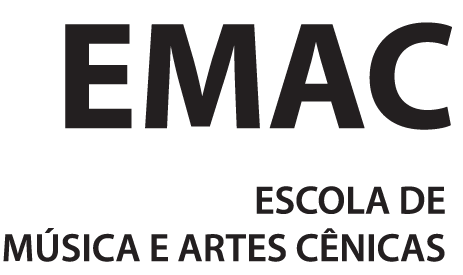 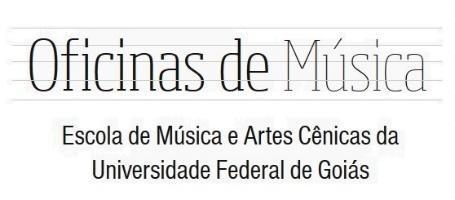 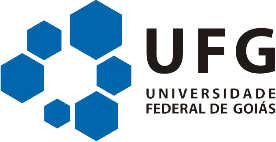 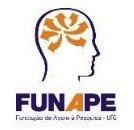 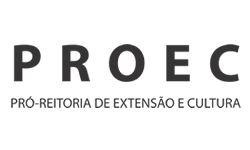 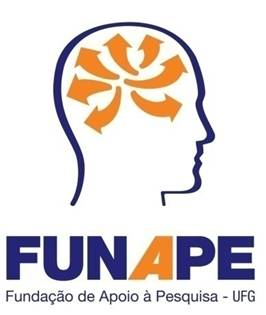 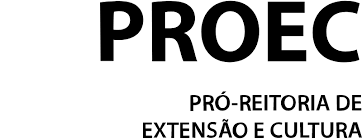 UNIVERSIDADE FEDERAL DE GOIÁSESCOLA DE MÚSICA E ARTES CÊNICASOFICINAS DE MÚSICA – PROGRAMA DE EXTENSÃOANEXO I - REGULAMENTOPara se matricular/rematricular na Oficinas, a assinatura deste Regulamento é condição indispensável. Assinando-o, o aluno dará ciência a seus deveres junto às Oficinas de Música para manutenção de sua vaga, bem como a seus direitos junto à instituição. Caso queira, o aluno pode receber uma cópia virtual deste Regulamento, que também está disponível integralmente em nosso site. É imprescindível que o aluno o leia integralmente, para ter ciência das condições acordadas entre Instituição e Aluno.As aulas do 2º semestre de 2022 serão integralmente remotas ou presenciais conforme modalidade escolhida pelo aluno no ato da matrícula, não havendo possibilidade de migração para outra modalidade no decorrer do curso.Para participar do Projeto de Extensão Oficinas de Música da EMAC/UFG no 2º semestre de 2022 (15 de agosto a 17 de dezembro), cobramos uma taxa SEMESTRAL de:ALUNOS VETERANOS: R$ 450,00 POR CURSO caso o pagamento seja efetuado por PIX ou Boleto Bancário até a data limite (07 de julho de 2022). Não haverá cobranças de mensalidades. A Aula de Teoria/Percepção está inclusa.ALUNOS VETERANOS: R$ 470,00 POR CURSO caso o pagamento seja efetuado por Link de Pagamento da PagSeguro até a data limite (07 de julho de 2022). Não haverá cobranças de mensalidades. A Aula de Teoria/Percepção está inclusa.ALUNOS NOVATOS: R$ 465,00 POR CURSO caso o pagamento seja efetuado por PIX ou Boleto Bancário até a data limite (05 de agosto de 2022). Não haverá cobranças de mensalidades. A Aula de Teoria/Percepção está inclusa.ALUNOS NOVATOS: R$ 485,00 POR CURSO caso o pagamento seja efetuado por Link de Pagamento da PagSeguro até a data limite (05 de agosto de 2022). Não haverá cobranças de mensalidades. A Aula de Teoria/Percepção está inclusa.R$ 350,00 o semestre, caso queira fazer COMPOSIÇÃO ou REGÊNCIA como segundo curso.R$ 350,00 o semestre, caso queira fazer somente TEORIA/PERCEPÇÃO MUSICAL.Alunos VETERANOS que excederem a data limite de pagamento pagarão o valor correspondente aos Alunos NOVATOS.Parte do valor arrecadado (26%) é destinado à UFG, à EMAC, à Fundação de Pesquisa (FUNAPE), e ao pagamento de taxas do Banco do Brasil/PagSeguro. O restante é utilizado no pagamento dos Professores das Oficinas de Música e revertido na manutenção de materiais e equipamentos necessários para as aulas.O aluno pode efetuar o pagamento dos valores descritos no Item 2 através das seguintes formas: Boleto, PIX ou Link de Pagamento da PagSeguro 🡪 Cartão de Crédito (parcelamento de 1 a 18 vezes de acordo com a bandeira do seu Cartão).O Boleto ou o Link de Pagamento da PagSeguro serão enviados ao aluno no e-mail cadastrado inserido no Contrato, em até 7 (sete) dias após a data de realização da matrícula. O prazo para o pagamento será:07 de julho de 2022 para os VETERANOS.05 de agosto de 2022 para os CALOUROS.Após esta data, os alunos com pagamentos não confirmados perderão a vaga, e esta será disponibilizada para 2ª chamada (pagamento até 18 de agosto de 2022).Para realização da matrícula online, enviar para o e-mail  oficinasdemusica.emac@ufg.br os seguintes documentos:Documentos Pessoais - Escanear/foto: Carteira de Identidade (frente e verso), CPF e Comprovante de Endereço atualizado (um dos últimos 3 meses) do aluno ou do responsável.Documentos de Matrícula - Contrato e ANEXO I - Regulamento assinados;Datas de matrícula:Para ALUNOS VETERANOS: 20/06/2022 a 30/06/2022.Para NOVOS ALUNOS (CALOUROS): 25/07/2022 a 29/07/2022.Caso o aluno peça para enviar o LINK DE PAGAMENTO ou o BOLETO novamente porque DEIXOU VENCER, será cobrada uma taxa de R$ 20,00 (Vinte Reais) para o envio de um novo Link/boleto. Esta quantia será adicionada ao valor total do novo Link/boleto.O aluno, mesmo selecionado dentre os inscritos e tendo efetuado a matrícula, não poderá assistir às aulas, virtuais e/ou presenciais, CASO SEU PAGAMENTO NÃO CONSTE NAS LISTAS geradas pela FUNAPE e/ou PAGSEGURO.É extremamente necessário que o aluno guarde seu comprovante de pagamento, pois será necessária uma conferência posterior para efetivação da matrícula.A idade mínima para se matricular nas Oficinas de Música é 14 (quatorze) anos. A matrícula de menores de 18 anos deverá ser realizada pelos pais ou responsáveis.Em caso de desistência após o pagamento, mesmo não tendo ainda iniciadas as aulas, NÃO HÁ DEVOLUÇÃO DO VALOR PAGO EM NENHUMA CIRCUNSTÂNCIA. Porém, se for comprovada a necessidade de afastamento do aluno por motivo de acidente ou doença que impossibilite sua continuidade naquele semestre, o valor NÃO será ressarcido, mas sua matrícula será trancada sem nenhum custo adicional, ficando com a vaga reservada para o semestre/ano seguinte (com o tempo proporcional). Exemplo: se o aluno cursa 5 das 15 aulas do semestre e solicitar o trancamento por motivo de doença (comprovada mediante atestados médicos), no semestre seguinte ele terá 10 aulas já pagas, necessitando realizar o pagamento referente às 5 aulas já cursadas no semestre anterior.	Se, pelas circunstâncias relatadas no item 13 (motivo de acidente ou doença que impossibilite sua continuidade, devidamente comprovadas via atestados médicos) o aluno não consiga retornar às aulas no semestre ou ano seguinte, será feito o estorno do valor, descontado o valor proporcional ao período: início das aulas – recebimento do e-mail solicitando o trancamento.Durante as MATRÍCULAS ONLINE, os procedimentos realizados serão:RESERVA DOS HORÁRIOS das aulas de Teoria, Instrumento/Canto/Composição/Regência;RECEBIMENTO E CONFERÊNCIA dos Documentos Pessoais e de Matrícula - descritos no item 8a e 8b;ENVIO POR EMAIL do Boleto/Link de Pagamento da PagSeguro;RECEBIMENTO do Comprovante de Pagamento.Durante as MATRÍCULAS PRESENCIAIS, os procedimentos realizados serão:RECEBIMENTO E CONFERÊNCIA dos Documentos Pessoais e de Matrícula Documentos Pessoais - Fotocópia: Carteira de Identidade (frente e verso), CPF e Comprovante de Endereço atualizado (um dos últimos 3 meses) do aluno ou do responsável, Documentos de Matrícula - Contrato e ANEXO I - Regulamento assinados;RESERVA DOS HORÁRIOS das aulas de Teoria, Instrumento/Canto/Composição/Regência;Impressão do Boleto/Link de Pagamento da PagSeguro;RECEBIMENTO do Comprovante de Pagamento.Sobre a ALTERAÇÃO DOS HORÁRIOS reservados:Caso o aluno precise alterar os horários que reservou no ato da matrícula, isto só poderá ser feito atendendo às seguintes condições, mesmo não tendo ainda iniciadas as aulas: 1) solicitar até 10/08/2022;  2) se houver vaga disponível no horário desejado; 3) mediante comprovação da necessidade de mudança de horário por parte do aluno, com texto por escrito e documentação comprobatória anexada ao e-mail;Caso a solicitação ocorra após o período indicado, e/ou não exista vaga no horário em que o aluno quiser mudar, NÃO NOS RESPONSABILIZAMOS POR ISSO, E NÃO HAVERÁ DEVOLUÇÃO DO VALOR PAGO.O horário reservado no ato da matrícula pode ser alterado no seguinte caso: como as aulas de instrumento são coletivas (turmas de 2 ou 3 alunos), o professor pode solicitar, após o início das aulas, que o aluno troque de horário para ficar em uma turma do seu nível. Neste caso, nenhuma mudança de horário será feita sem o consentimento do aluno, mas solicitamos que compreendam a importância e a necessidade dessa mudança.Caso a necessidade de alteração dos horários dos alunos seja MOTIVADA POR DESISTÊNCIA/SAÍDA DO PROFESSOR, nos responsabilizaremos pelo ajuste da turma com outro professor, ou mesmo, contratação de professor substituto.O pagamento dá direito ao aluno o seguinte pacote de aulas: 1 Aula semanal virtual ou presencial do Curso escolhido (Instrumento/ ou Canto/ ou Composição/ ou Regência) e 1 Aula semanal virtual de Teoria e Percepção Musical.As aulas das Oficinas terão início em 15 de agosto de 2022 e terminarão em 17 de dezembro  2022, totalizando 18 semanas: destas, 15 serão letivas (15 aulas de Instrumento/ ou Canto/ ou Composição/ ou Regência, e 15 aulas de Teoria e Percepção, perfazendo um total de 30 aulas (1 semana do calendário será usada pelos professores para reposição de aulas devido a feriados, eventos ou viagens dos professores, caso julguem necessário). Assim, o calendário letivo pode terminar antes da data final, caso as 15 aulas já tenham sido completadas pelo professor.A definição do número de vagas considera a disponibilidade de horários dos professores. Por isso, podem ter mais vagas para um instrumento do que para outro.As AULAS DE TEORIA E PERCEPÇÃO MUSICAL são OBRIGATÓRIAS, sejam virtuais ou presenciais, para todos os alunos, pois é nelas que se aprende a ler Partituras, fazer Solfejos, Ritmos e a desenvolver noções básicas de Harmonia, Apreciação e Análise Musical, conhecimentos indispensáveis para que o aluno desenvolva sua habilidade e interpretação do instrumento/canto. Se for detectada a não-participação do aluno nestas aulas sem justificativa, procederemos imediatamente ao desligamento do aluno, sem devolução do valor pago.Caso o aluno já tenha conhecimentos musicais (sabe ler com fluência Partituras e faz Solfejos e Ritmos), ele pode ser dispensado das aulas de Teoria e Percepção Musical através de:apresentação de uma declaração (Documento/Certificado/Declaração de outra Instituição, caso esteja cursando ou já tenha cursado aulas de Teoria/Percepção Musical);realização de uma entrevista-teste ou prova de dispensa, solicitada no ato da matrícula;concessão de dispensa por um dos nossos professores de Canto/Instrumento/Composição/Regência/Teoria.Para solicitar a entrevista-teste ou a prova de dispensa, o aluno deve informar no ato da matrícula e procurar nossos professores de Teoria Musical ou a Coordenação do Projeto para agendá-la.Sobre as FALTAS às aulas:Só terá direito ao Certificado ou Declaração de Participação no Programa de Extensão “Oficinas de Música” da UFG no 2º semestre de 2021 o aluno que OBTIVER FREQUÊNCIA MÍNIMA DE 75% às aulas virtuais de Instrumento/Composição/Canto e de Teoria/Percepção Musical.O ALUNO PERDERÁ A VAGA se faltar três aulas consecutivas SEM AVISAR/JUSTIFICAR PREVIAMENTE ao seu professor, mesmo estando com o pagamento em dia. Neste caso será considerado ABANDONO DA VAGA, e também não há devolução do valor pago.A JUSTIFICATIVA de ausência a alguma aula  (Teoria / Instrumento / Canto / Composição / Regência) só será aceita se: 1) entregue/comunicada ao Professor em até 7 dias após a aula; 2) acompanhada de documentos comprobatórios (Declaração da Instituição, Atestado Médico, etc). Avisos de alunos nos grupos do Whatsapp não serão considerados justificativas.Caso o aluno não frequente as aulas de teoria e percepção musical por estar dispensado, não haverá diminuição do valor da matrícula do pacote de Instrumento/Canto/Composição/Regência + Teoria/Percepção.Reafirmamos que, caso seja constatado que o aluno está frequentando as aulas de Instrumento/Canto MAS não está frequentando as aulas de Teoria e Percepção Musical (e não esteja delas dispensado mediante condições supracitadas), O ALUNO PERDERÁ IMEDIATAMENTE SUA VAGA, sendo excluído do curso. NOS CASOS DE EXCLUSÃO MOTIVADA, NÃO HÁ DEVOLUÇÃO DO VALOR PAGO.Sobre as REPOSIÇÕES de aulas:Ressalta-se que não haverá reposição de aulas quando a não-ocorrência da aula for motivada por dificuldade/impossibilidade de conexão do aluno.Haverá a devida reposição quando a não ocorrência da aula for motivada por dificuldade/impossibilidade de conexão do professor.Atrasos ou faltas às Aulas COLETIVAS (mesmo que devidamente avisados/justificadas no prazo descrito acima) NÃO TÊM DIREITO A REPOSIÇÃO.O aluno veterano só mudará de nível de Teoria/Percepção Musical de um semestre para o outro caso seja aprovado, mediante média maior ou igual a 6,0 (são realizadas 2 avaliações semestrais) e presença maior ou igual a 75%. Caso seja reprovado por média ou falta, o aluno NÃO perde sua vaga, devendo repetir o nível de Teoria/Percepção Musical que cursou no último semestre.É de responsabilidade exclusiva do aluno se certificar que está tendo acesso às Salas Virtuais do Google Classroom(modalidade virtual) e ao grupo de WhatsApp onde são disponibilizadas as informações e materiais dos cursos. No caso de estar sem acesso, é de responsabilidade exclusiva do aluno avisar imediatamente a Secretaria, através do e-mail oficinasdemusica.emac@ufg.br .Todo e qualquer contato ou solicitação feita à Secretaria ou à Coordenação desta instituição deve ser realizado exclusivamente pelo e-mail: oficinasdemusica.emac@ufg.br .Neste semestre letivo (2022/2) não haverá o período para experimentação das aulas em nenhuma das modalidades oferecidas.A carga horária correspondente às aulas de todos os Cursos do 2º semestre de 2022 das Oficinas de Música será ministrada integralmente de forma remota ou presencial, segundo a escolha do aluno no ato da matrícula, NÃO SENDO POSSÍVEL TROCAR DE MODALIDADE DURANTE O CURSO.Assinando este Regulamento, o aluno declara automaticamente possuir conexão de internet e mídias (computador, tablet ou celular) para participar das aulas na modalidade de ensino remoto.Assinando este Regulamento, o aluno automaticamente autoriza o uso de sua imagem exclusivamente para fins institucionais (recitais virtuais, divulgação no Instagram, Facebook, site da EMAC, site das Oficinas).Casos omissos a este Regulamento serão decididos pela Coordenação das Oficinas de Música.Ao assinar este ANEXO I – Regulamento e o Contrato, o aluno declara estar integralmente CIENTE e DE ACORDO às condições por eles estipuladas, especialmente no que se refere à NÃO DEVOLUÇÃO do valor investido no caso de Desistência Imotivada. O Aluno DECLARA AINDA ESTAR CIENTE E CONCORDAR com TODOS os itens supracitados do presente Regulamento, bem como estar CIENTE que a não observância dessas normas implicará na aplicação das medidas administrativas pertinentes.    Ciente em:___ /___ /2022 .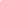 Assinatura do Contratante (ALUNO) (insira aqui sua assinatura virtual)